PAPER REGISTRATION FORM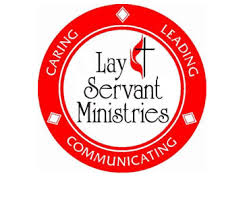 Fall 2019 ⇒ Fremont UMC351 ButterfieldFremont, MI  49412Tuesdays, October 1, 8, 15, 22$25 fee includes all class materials and snacksName Address Email Church District Please select a class:(If you are new, you must complete the Basic class first)	Basic		 	Advanced:	 Aging in Ministry 	Advanced: Spiritual Gifts 	Advanced: PreachingThe registration deadline September 15, 2019.  To register via paper, please complete this form, add your check for $25 ─ payable to Midwest District ─ and mail to: Midwest District OfficeAttn: Liz Bode207 Fulton St. E.Suite 6Grand Rapids, MI  49503Questions? Please contact Jody Pratt prattgji09@gmail.com, 616.269.4908